Powiatowy Urząd Pracy w Częstochowie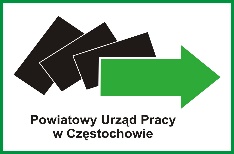 Sprawozdanie z działalności Powiatowego Urzędu Pracy w Częstochowie za rok 2020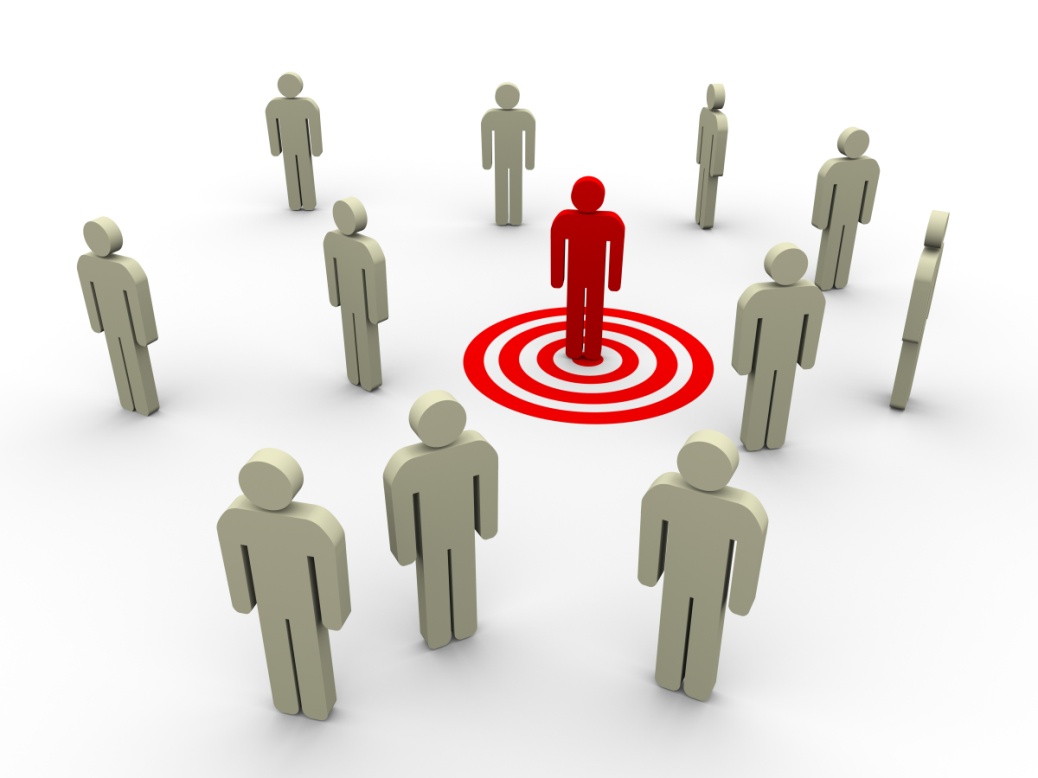 Częstochowa, styczeń 2021Rynek pracyRok 2020 był wyjątkowo trudnym czasem dla polskiej gospodarki. Skutki pandemii odcisnęły wyraźne piętno na wszystkich rynkach pracy, w tym także na częstochowskim. Poziom bezrobocia zaczął rosnąć, a  zwolnienia grupowe, zapowiadane lub dokonujące się, tylko potwierdzały, że kondycja wielu lokalnych przedsiębiorstw jest coraz gorsza.  Zaproponowana przez władze naszego kraju tzw. Tarcza antykryzysowa, czyli kompleksowy pakiet działań rządu przeciwdziałających negatywnym skutkom pandemii, miała wesprzeć i zabezpieczyć finansowo podmioty gospodarcze, który mierzyły się z kryzysem. Przedłużający się okres występowania zagrożenia (druga fala pandemii) nie dawał jednak podstaw do stawiania optymistycznych prognoz co do szybkiej poprawy sytuacji polskich firm. Wprost przeciwnie – kilka branż przeżywało pod koniec roku potężne problemy, które powodowały zachwianie całych sektorów naszej gospodarki - m.in. turystyki i gastronomii.   Powiatowy Urząd Pracy w Częstochowie, realizujący zadania określone w ustawie z dnia 20 kwietnia 2004 r. o promocji zatrudnienia i instytucjach rynku pracy, współpracuje z pracodawcami, instytucjami szkoleniowymi oraz innymi partnerami. W roku 2020 w związku szeregiem ograniczeń, które nałożono także na instytucje publicznych służb zatrudnienia, wspomniana współpraca odbywała się jednak w nieco innym zakresie. PUP Częstochowa realizował bowiem dużą część zapisów ustawy wspomnianej Tarczy antykryzysowej. Działania naszego urzędu pracy w tym zakresie dotyczyły szczególnie pomocy w ramach:- niskooprocentowanych pożyczek z Funduszu Pracy dla mikroprzedsiębiorców, - niskooprocentowanych pożyczek z Funduszu Pracy dla organizacji pozarządowych,      - dofinansowania części kosztów prowadzenia działalności gospodarczej dla przedsiębiorców samo zatrudnionych, - dofinansowania części kosztów wynagrodzeń pracowników oraz należnych od nich składek na ubezpieczenia społeczne dla mikroprzedsiębiorców, małych i średnich przedsiębiorców,      - dofinansowania części kosztów wynagrodzeń pracowników oraz należnych od nich składek na ubezpieczenia społeczne dla organizacji pozarządowych,     - dofinansowania części kosztów wynagrodzeń pracowników oraz składek na ubezpieczenia społeczne dla kościelnej osoby prawnej działającej na podstawie przepisów o stosunku Państwa do Kościoła Katolickiego w Rzeczypospolitej Polskiej, o stosunku Państwa do innych kościołów i związków wyznaniowych oraz o gwarancjach wolności sumienia i wyznania, oraz jej jednostce organizacyjnej, - dotacji na pokrycie bieżących kosztów prowadzenia działalności gospodarczej mikroprzedsiębiorcy i małego przedsiębiorcy określonych branż. Pozostałe działania na rzecz lokalnego rynku pracy, choć w niektórych przypadkach mocno ograniczone, ukierunkowane były na:przedsięwzięcia zmierzające do promocji zatrudnienia oraz przeciwdziałania bezrobociu i jego negatywnym skutkom,pozyskiwanie i gospodarowanie środkami finansowymi przeznaczonymi na realizację zadań z zakresu promocji zatrudnienia i aktywizacji lokalnego rynku pracy,współpracę z partnerami rynku pracy, organizacjami, instytucjami, jednostkami samorządu terytorialnego w zakresie promocji zatrudnienia,monitorowanie lokalnego rynku pracy w celu doskonalenia jakości świadczonych usług,organizowanie i finansowanie programów rynku pracy,realizowanie zadań z zakresu udziału w sieci EURES,wzbogacanie wiedzy na temat rynków pracy krajów Unii Europejskiej/EOG i Szwajcarii,prowadzenie kampanii promocyjnej informującej o działalności i usługach świadczonych przez urząd,podnoszenie kwalifikacji pracowników PUP przede wszystkim w ramach szkoleń prowadzonych zdalnie.W 2020 roku Powiatowy Urząd Pracy w Częstochowie współpracował z organem opiniodawczo- doradczym jakim jest Powiatowa Rada Rynku Pracy (PRRP). Ponieważ w 2020 roku zakończyła się czteroletnia kadencja rady (2016-2020), w listopadzie zarządzeniem Prezydenta Miasta Częstochowy powołano nowy szesnastoosobowy skład PRRP.  Znaleźli się w niej przedstawiciele terenowych struktur organizacji związkowych, terenowych struktur organizacji pracodawców, społeczno-zawodowych organizacji rolników,  jednostek samorządu terytorialnego i organizacji pozarządowych zajmujących się statutowo problematyką rynku pracy.  Przewodniczącym Powiatowej Rynku Pracy na kadencję 2020-2024 wybrano zastępcę Prezydenta Miasta Częstochowy Ryszarda Stefaniaka, natomiast wiceprzewodniczącym został członek zarządu powiatu częstochowskiego Henryk Kasiura. Rada rozpatrywała sprawy dotyczące: - aktualnej sytuacji na lokalnym rynku pracy z uwzględnieniem aktywizacji zawodowej bezrobotnych,- podziału środków Funduszu Pracy przeznaczonych na realizację programów  na rzecz promocji zatrudnienia, łagodzenia skutków bezrobocia i aktywizacji zawodowej, zadań fakultatywnych  oraz sprawozdań z ich wykorzystania;- ocen wdrażania i realizacji projektów finansowych z Funduszu Pracy i Europejskiego  Funduszu Społecznego;- oceny sprawozdania rocznego z działalności Powiatowego Urzędu Pracy w Częstochowie;- opiniowania wniosków o umorzenia nienależnie pobranych świadczeń, zwrotu refundacji 
   oraz środków przyznanych na podjęcie działalności gospodarczej.W roku 2020 w związku z wystąpieniem pandemii trzy głosowania PRRP dotyczące wydania opinii przeprowadzono w trybie obiegowym.   W roku 2020 działając w ramach upoważnienia Prezydenta Miasta Częstochowy, Powiatowy Urząd Pracy w Częstochowie wydał 30 055 decyzji administracyjnych. Z ogólnej liczby 248 złożonych odwołań, we własnym zakresie rozpatrzono 121, natomiast 127 przekazano do rozpatrzenia przez organ II instancji.Wydawane decyzje dotyczyły:- uznania lub odmowy uznania danej osoby za bezrobotną oraz  utraty statusu bezrobotnego,- przyznania, odmowy przyznania, wstrzymania lub wznowienia wypłaty oraz utraty lub pozbawienia prawa do zasiłku, stypendium, dodatku aktywizacyjnego, - obowiązku zwrotu nienależnie pobranego zasiłku, stypendium, dodatku aktywizacyjnego, innych nienależnie pobranych świadczeń lub kosztów szkoleń,- odroczenia terminu spłaty, rozłożenia na raty lub umorzenia części albo całości nienależnie pobranego świadczenia oraz należności z tytułu zwrotu refundacji lub przyznanych jednorazowo środków,- umorzenia wszczętych postępowań,- odmowy wpisu oświadczenia o powierzeniu wykonywania pracy cudzoziemcowi,- zezwoleń na pracę sezonową cudzoziemca na terytorium Rzeczypospolitej Polskiej,- odmowy wydania, uchylenia zezwolenia na pracę sezonową cudzoziemca.Ponadto Powiatowy Urząd Pracy w Częstochowie wydał 272 postanowienia dotyczące: odmowy wszczęcia postępowania, wznowienia postępowania, zawieszenia lub podjęcia postępowania.W 2020 r. Wojewoda Śląski przekazał Powiatowemu Urzędowi Pracy w Częstochowie środki w formie dotacji celowej w kwocie 4 549 293,00 zł z przeznaczeniem na pokrycie składek na ubezpieczenie zdrowotne za osoby bezrobotne bez prawa do zasiłku. Średnia miesięczna liczba osób objętych tego rodzaju ubezpieczeniem wyniosła 6 210 osób.Na realizację powierzonych zadań wydatkowano w 2020 r. kwotę w wysokości 152 584 181,77 zł z przeznaczeniem na:W 2020 r. na aktywne formy przeciwdziałania bezrobociu, których źródłem finansowania był Fundusz Pracy i Europejski Fundusz Społeczny (EFS) wydatkowano ogółem 156 786 805,57 zł. W 2020 r. realizowano także zadania z zakresu rehabilitacji zawodowej osób niepełnosprawnych zarejestrowanych w urzędzie. Wydatkowano na ten cel ogółem 191 737,60 zł. W ramach wspomnianych środków sfinansowano instrumenty i usługi rynku pracy skierowane do osób bezrobotnych niepełnosprawnych oraz niepełnosprawnych poszukujących pracy i nie pozostających w zatrudnieniu.Powiatowy Urząd Pracy w Częstochowie w ramach współpracy z pracodawcami  finansował działania na rzecz kształcenia ustawicznego pracowników dzięki środkom Krajowego Funduszu Szkoleniowego (KFS). W 2020 r. PUP Częstochowa wydatkował na ten cel kwotę 1 674 772, 51 zł, udzielając wsparcia 105 zakładom pracy na kształcenie i doskonalenie zawodowe 974 pracowników. Średni koszt kształcenia wyniósł 1 719,48 zł na osobę.Projekty i programy realizowane przez Powiatowy Urząd Pracy w Częstochowie w roku 2020I. Projekty współfinansowane ze środków Europejskiego Funduszu Społecznego1. Projekt pn.: "Aktywizacja osób młodych pozostających bez pracy w Mieście Częstochowa i powiecie częstochowskim (IV)"Projekt pn.: „Aktywizacja osób młodych pozostających bez pracy w Mieście Częstochowa i powiecie częstochowskim (IV)”, współfinansowany był przez Unię Europejską ze środków Europejskiego Funduszu Społecznego w ramach Programu Operacyjnego Wiedza Edukacja Rozwój, Oś priorytetowa I Osoby młode na rynku pracy, Działanie 1.1 Wsparcie osób pozostających bez pracy na regionalnym rynku pracy – projekty pozakonkursowe, Poddziałanie 1.1.1 Wsparcie udzielane z Europejskiego Funduszu Społecznego.Głównym celem projektu było zwiększenie możliwości zatrudnienia osób młodych do 29 roku życia pozostających bez pracy w Mieście Częstochowa i powiecie częstochowskim.Wsparcie w ramach projektu skierowane było do uczestników/czek (min. 60% kobiet) w wieku 18-29 lat (które nie ukończyły 30 roku życia na dzień rozpoczęcia udziału w projekcie), w tym osób z niepełnosprawnościami zarejestrowanych w Powiatowym Urzędzie Pracy w Częstochowie  jako bezrobotne, spośród których co najmniej:- 80% stanowiły osoby, które nie uczestniczyły w kształceniu i szkoleniu (tzw. młodzież NEET), zgodnie z definicją osoby z kategorii NEET przyjętą w POWER 2014-2020;- 40% stanowiły osoby znajdujące się w trudnej sytuacji na rynku pracy tj. osoby: z niepełnosprawnościami, długotrwale bezrobotne, o niskich kwalifikacjach.Osobą z kategorii NEET jest osoba, która spełnia łącznie trzy następujące warunki - nie pracuje (jest osobą bezrobotną), nie kształci się (nie uczestniczy w kształceniu formalnym w trybie stacjonarnym), nie szkoli się (nie uczestniczy w pozaszkolnych zajęciach mających na celu uzyskanie, uzupełnienie lub doskonalenie umiejętności i kwalifikacji zawodowych lub ogólnych, potrzebnych do wykonywania pracy; w procesie oceny czy dana osoba się nie szkoli, a co za tym idzie kwalifikuje się do kategorii NEET, należy zweryfikować czy brała ona udział w tego typu formie aktywizacji, finansowanej ze środków publicznych, w okresie ostatnich 4 tygodni). Projekt skierowany był w pierwszej kolejności do osób w trudnej sytuacji na rynku pracy tj.:osób z niepełnosprawnościami,osób długotrwale bezrobotnych (w przypadku osób poniżej 25 roku życia osobami długotrwale bezrobotnymi są osoby bezrobotne nieprzerwanie przez okres ponad 6 miesięcy, natomiast w przypadku osób w wieku 25 lat lub więcej – osoby bezrobotne nieprzerwanie przez okres ponad 12 miesięcy). Do okresu bezrobocia zalicza się również okres pozostawania bez pracy przed rejestracją w urzędzie,osób o niskich kwalifikacjach (osoby posiadające wykształcenie na poziomie do ISCED 3 włącznie tj.: ISCED 1 - osoby z wykształceniem podstawowym, ISCED 2 - osoby z wykształceniem średnim I stopnia - gimnazjum, ISCED 3 - osoby z wykształceniem na poziomie ponadgimnazjalnym - liceum, technikum, szkoła zawodowa),osób pracujących poniżej 30 roku życia objętych wsparciem w ramach tzw. Tarczy antykryzysowej.W ramach projektu wymagane było zapewnienie osobom do 25 roku życia w okresie czterech miesięcy od rejestracji wysokiej jakości oferty zatrudnienia, dalszego kształcenia, przyuczenia do zawodu lub stażu. Projekt zakładał osiągnięcie określonej efektywności zatrudnieniowej. W 2020 roku w ramach projektu jego uczestnicy zostali objęci kompleksowym wsparciem w postaci:- przygotowania lub zaktualizowania Indywidualnego Planu Działania – 336 osób,- pośrednictwa pracy lub poradnictwa zawodowego – 336 osób,- staży – 179 osób,- jednorazowych środków na podjęcie działalności gospodarczej – 76 osób,- bonów na zasiedlenie – 18 osób,- refundacji kosztów wyposażenia lub doposażenia stanowiska pracy – 46 osób, - prac interwencyjnych – 17 osób.Środki programu pozwoliły również na realizowanie instrumentów wsparcia (dofinansowania) zapisanych w Tarczy antykryzysowej. Skorzystało z nich 1 741 osób. Wartość projektu w roku 2020: 12 164 576,52 zł.Termin realizacji: 01.01.2019 – 30.06.2021 r.2. Projekt pn.: „Aktywizacja osób bezrobotnych w wieku 30+ zarejestrowanych w Powiatowym Urzędzie Pracy w Częstochowie (IV)”Projekt pn. „Aktywizacja osób bezrobotnych w wieku 30+ zarejestrowanych w Powiatowym Urzędzie Pracy w Częstochowie (IV)” współfinansowany jest przez Unię Europejską ze środków Europejskiego Funduszu Społecznego w ramach Programu Operacyjnego Województwa Śląskiego na lata 
2014 - 2020, Oś Priorytetowa VII, Działanie 7.2.Głównym celem projektu jest zwiększenie możliwości zatrudnienia osób w wieku 30+, pozostających bez pracy, zarejestrowanych w Powiatowym Urzędzie Pracy w Częstochowie.W latach 2019 – 2020 projekt skierowany był do 7 146 osób bezrobotnych powyżej 30 roku życia  należących co najmniej do jednej z poniższych grup:kobiet;osób powyżej 50 roku życia;osób z niepełnosprawnościami;osób długotrwale bezrobotnych;osób o niskich kwalifikacjach;osób pracujących powyżej 30 roku życia objętych wsparciem w ramach tzw. Tarczy antykryzysowej.Udzielanie wsparcia w postaci usług i instrumentów rynku pracy poprzedzone zostało pogłębioną analizą umiejętności, predyspozycji i problemów zawodowych danego uczestnika projektu m.in. poprzez opracowanie lub aktualizację Indywidualnego Planu Działania. Analiza ta pozwoliła na dopasowanie formy wsparcia w taki sposób, aby odpowiadała ona na rzeczywiste potrzeby uczestników projektu.  Każdy uczestnik projektu był objęty usługą pośrednictwa pracy lub poradnictwa zawodowego.W ramach projektu „Aktywizacja osób bezrobotnych w wieku 30+ zarejestrowanych w Powiatowym Urzędzie Pracy w Częstochowie (IV)” były wdrożone poniższe formy wsparcia:pośrednictwo pracy lub poradnictwo zawodowe;staże;jednorazowe środki na podjęcie działalności gospodarczej;refundacja kosztów wyposażenia lub doposażenia stanowiska pracy,prace interwencyjne.W 2020 roku program został skierowany do 6 112 osób powyżej 30 roku życia. Aktywizacją objęto 157 osób w ramach staży, 89 osób w ramach refundacji kosztów wyposażenia i doposażenia stanowiska pracy, 109 osób otrzymało jednorazowe środki na podjęcie działalności gospodarczej, 57 osób podjęło prace w ramach prac interwencyjnych.Środki programu pozwoliły również na realizowanie instrumentów wsparcia (dofinansowania) zapisanych w Tarczy antykryzysowej. Skorzystało z nich 5 706 osób. Wartość projektu w 2020 r.: 23 949 210,14 zł.Termin realizacji projektu: 01.01.2019 - 31.12.2022 r.II. Programy i projekty finansowane ze środków Funduszu Pracy1. Program  specjalny pn. „Pomocna dłoń ” Program specjalny „Pomocna dłoń” skierowany został do bezrobotnych zarejestrowanych w Powiatowym Urzędzie Pracy w Częstochowie oraz Gminnym Centrum 
Pracy w Koniecpolu.Ostatecznie programem zostało objętych 35 osóbW ramach programu realizowano następujące formy wsparcia:- usługę doradztwa zawodowego realizowaną przez doradców zawodowych z Powiatowego Urzędu Pracy w Częstochowie – usługa skierowana do wszystkich uczestników programu specjalnego,- podjęcie zatrudnienia przez okres do 6 miesięcy w ramach prac interwencyjnych,- wypłatę przez okres do 6 miesięcy dodatku wyrównawczego w wysokości 200,00 zł miesięcznie za każdy przepracowany miesiąc bez absencji chorobowej, urlopów bezpłatnych, postojowych, urlopów macierzyńskich i ojcowskich. Wartość programu:  212 400,00 złTermin realizacji programu: 17.01.2020 – 31.12.2020 r.2. Program  specjalny pn. „Aktywny rozwój zawodowy” Program specjalny „Aktywny rozwój zawodowy” skierowany został do bezrobotnych zarejestrowanych w Powiatowym Urzędzie Pracy w Częstochowie oraz Gminnym Centrum 
Pracy w Koniecpolu.Ostatecznie programem zostało objętych 21 osób.W ramach programu realizowano następujące formy wsparcia:- usługę doradztwa zawodowego realizowaną przez doradców zawodowych z Powiatowego Urzędu Pracy w Częstochowie – usługa skierowana do wszystkich uczestników programu specjalnego,- podjęcie zatrudnienia w ramach robót publicznych organizowane przez organizacje pozarządowe lub gminy powiatu częstochowskiego. - wypłatę przez okres do 6 miesięcy dodatku wyrównawczego w wysokości 200,00 zł miesięcznie za każdy przepracowany miesiąc bez absencji chorobowej, urlopów bezpłatnych, postojowych, urlopów macierzyńskich i ojcowskich. Wartość programu:  208 700,00 zł.Termin realizacji programu: 27.01.2020 – 31.12.2020 r.3. Program  specjalny pn. „Nowa perspektywa”Program specjalny „Nowa perspektywa” skierowany został do bezrobotnych zarejestrowanych w Powiatowym Urzędzie Pracy w Częstochowie oraz Gminnym Centrum 
Pracy w Koniecpolu.Ostatecznie programem objęto 12 uczestników. W ramach programu realizowano następujące formy wsparcia:- usługę doradztwa zawodowego realizowaną przez doradców zawodowych z Powiatowego Urzędu Pracy w Częstochowie – usługa skierowana do wszystkich uczestników programu specjalnego,- podjęcie zatrudnienia w ramach robót publicznych w starostwie powiatowym lub gminach powiatu częstochowskiego,- wypłatę przez okres do 6 miesięcy dodatku wyrównawczego w wysokości 200,00 zł miesięcznie za każdy przepracowany miesiąc bez absencji chorobowej, urlopów bezpłatnych, postojowych, urlopów macierzyńskich i ojcowskich. Wartość programu:  104 350,00 zł.Termin realizacji programu: 01.04.2020 – 31.12.2020 r.Działania Powiatowego Urzędu Pracy w Częstochowie w obszarze polityki społecznejPowiatowy Urząd Pracy w Częstochowie na obszarze woj. śląskiego wciąż należy do liderów we wspieraniu Centrów Integracji Społecznej.   Urząd współpracuje obecnie z pięcioma Centrami Integracji Społecznej corocznie przedłużając zawarte w tym względzie umowy. W ramach refundacji świadczeń integracyjnych  (wraz ze składkami na ubezpieczenie społeczne) dla uczestników zajęć w CIS-ach, w 2020 r. wydatkował kwotę 3 915 065,71 zł obejmując pomocą   490 osób z terenu miasta Częstochowy i powiatu częstochowskiego. W 2020 r. Powiatowy Urząd Pracy w Częstochowie w dalszym ciągu był uczestnikiem Partnerstwa Lokalnego na rzecz przeciwdziałania bezdomności. Partnerstwo jest formalnym, otwartym gronem przedstawicieli instytucji i jednostek sektora publicznego, organizacji pozarządowych oraz podmiotów ekonomii społecznej z terenu Częstochowy, które stawiają sobie za cel efektywne współdziałanie na rzecz zapobiegania zjawisku bezdomności. Działania partnerstwa stały się szczególnie ważne w okresie wystąpienia pandemii, która dotyka w dużej mierze osoby bez zatrudnienia, schorowane, niezabezpieczone społecznie, żyjące w biedzie.  Sytuacja na lokalnym rynku pracy (miasta Częstochowy i powiatu częstochowskiego)Od 2014 roku na obszarze działania Powiatowego Urzędu Pracy w Częstochowie obserwowany był sukcesywny spadek liczby osób bezrobotnych. Niestety w marcu 2020 r. w związku ze stanem epidemii wywołanym wirusem  SARS-CoV-2 oraz wprowadzeniem przepisów prawa zapobiegających rozprzestrzenianiu się tego wirusa, sytuacja na rynku pracy zaczęła się pogarszać.W końcu grudnia 2020 roku w PUP w Częstochowie zarejestrowanych było 8 360  osób bezrobotnych, o 2 454 więcej (o 41,6%), niż w końcu 2019 roku. W mieście Częstochowa liczba bezrobotnych wynosiła 4 732 osób tj. o 1 504 więcej niż w końcu 2019 r.  a w powiecie częstochowskim – 3 628 osób, czyli o 950 więcej niż w grudniu 2019 r. Dynamika wzrostu bezrobocia wyniosła w mieście Częstochowa – 46,6% a w powiecie częstochowskim – 35,5%. Bezrobotni mieszkańcy Częstochowy stanowili 56,6% ogółu zarejestrowanych w PUP, a powiatu częstochowskiego – 43,4%.Kobiety stanowiły 52% ogółu bezrobotnych (4 344 osób), natomiast mężczyźni – 48% (4 016 osób). Prawo do zasiłku posiadało w końcu grudnia 2020 r. – 1 813 osób tj. 21,7% ogółu bezrobotnych. Liczba bezrobotnych zarejestrowanych w Powiatowym Urzędzie Pracy w Częstochowiew latach 2014 – 2020. Stan w końcu rokuStopa bezrobocia rejestrowanego w listopadzie 2020 r. wynosiła :w Częstochowie – 4,1% (wzrost o 1,2 p. proc. w stosunku do  grudnia 2019),w powiecie częstochowskim – 8% (wzrost o 1,8 p. proc. w stosunku do grudnia 2019), w woj. śląskim – 4,8% (wzrost o 1,2 p. proc. w stosunku do grudnia 2019),w  Polsce –  6,1% (wzrost o 0,9 p. proc. w stosunku do grudnia 2019).Stopa bezrobocia (%)W 2020 roku w PUP w Częstochowie zarejestrowało się 11 721 osób bezrobotnych, o 2 193 osoby mniej niż w 2019 r. Wśród rejestrujących się przeważały osoby poprzednio pracujące – 10 415 osób, które stanowiły 88,9% ogółu, natomiast bezrobotni dotychczas niepracujący – 1 306 osób, stanowili 11,1%. Zdecydowana większość bezrobotnych rejestrowała się w PUP po raz kolejny (82,4%), po raz pierwszy zarejestrowało się 17,6% osób. W 2020 r. w PUP w Częstochowie rejestrowały się jako osoby bezrobotne m.in.:osoby zamieszkałe na wsi  - 4 081  osób (w 2019 r. – 4 618),osoby zwolnione z przyczyn dotyczących zakładu pracy – 1 190 osób  (w 2019 r. - 545),osoby w okresie do 12 miesięcy od dnia ukończenia nauki  - 665 osób (w 2019 r. - 949),cudzoziemcy – 28 osób (w 2019 r. - 34),kobiety, które nie podjęły zatrudnienia po urodzeniu dziecka – 476 osób (w 2019 r. – 732).Z ewidencji bezrobotnych wyłączono w 2020 roku 9 267 osób, o 5 924 mniej niż w roku 2019.Najczęstszą przyczyną wyłączeń z rejestrów PUP było:podjęcie pracy – 6 148 osób (w 2019 r. - 7 047 osób), niepotwierdzenie gotowości do pracy – 771 osób  (w 2019 r. - 3 764 osoby),dobrowolna rezygnacja ze statusu bezrobotnego – 526 osób (w 2019 r. - 1 293 osoby),rozpoczęcie aktywnej formy w postaci szkolenia, stażu, prac społecznie użytecznych – 429 osób (w 2019 r. - 937 osób), odmowa bez uzasadnionej przyczyny przyjęcia propozycji odpowiedniej pracy lub innej formy pomocy – 152 osoby (w 2019 r. - 606 osób), osiągnięcie wieku emerytalnego -  210 osób (w 2019 r. - 209 osób),nabycie praw do świadczenia przedemerytalnego – 140 osób (w 2019 r. - 144 osoby).Liczba bezrobotnych zarejestrowanych i wyrejestrowanych w 2020 roku(napływ i odpływ bezrobotnych)W końcu grudnia 2020 r. status osoby będącej w szczególnej sytuacji na rynku pracy posiadało 6 295 osób zarejestrowanych w PUP w Częstochowie, co stanowiło 75,3% ogółu bezrobotnych, w tym:osoby bezrobotne do 30 roku życia - 1 773 osoby (21,2% ogółu bezrobotnych), w tym do 25 roku życia – 746 osób (8,9% ogółu bezrobotnych),osoby długotrwale bezrobotne – 3 148 osób (37,7% ogółu),osoby powyżej 50 roku życia – 2 588 osób (31% ogółu)osoby korzystające ze świadczeń z pomocy społecznej – 10 osób (0,1% ogółu)osoby posiadające co najmniej jedno dziecko do 6 roku życia – 978 osób (11,7% ogółu),osoby posiadające co najmniej jedno dziecko niepełnosprawne do 18 roku życia – 11 osób (0,1% ogółu),niepełnosprawni – 679 osób (8,1% ogółu).Analiza bezrobotnych pod względem wieku pokazuje, że najliczniejszą grupą w końcu 2020 r. były osoby w przedziale wiekowym od 35 do 44 lat – 24,6% ogółu zarejestrowanych (2 060 osób) oraz 
w wieku 25 - 34 lata - 24,4% (2 038 osób). Udział osób w wieku 45 – 54 lata wynosił 22,2% (1 852 osoby) a powyżej 55 roku życia 19,9% (1 664 osoby, w tym 634 powyżej 60 lat). Odsetek najmłodszych bezrobotnych tj. w wieku 18 - 24 lata wynosił 8,9% ogółu (746 osób) . W końcu 2020 roku wśród bezrobotnych pozostających w ewidencji PUP w Częstochowie wykształcenie gimnazjalne, podstawowe lub niższe posiadało 23,1% bezrobotnych (1 928 osób), zasadnicze zawodowe/branżowe – 24,4% (2 045 osób), średnie ogólnokształcące – 9,3% (775 osób), policealne i średnie zawodowe/branżowe – 24,4% (2 043 osoby) a wyższe – 18,8% (1 569 osób).Zdecydowana większość bezrobotnych figurujących w ewidencji PUP to osoby, które we wcześniejszych latach pracowały lub prowadziły pozarolniczą działalność. Liczba w/w osób wynosiła 7 319 tj. 87,5% zarejestrowanych, a najwięcej z nich posiadało krótki staż pracy tj. do 1 roku - 1 531 osób oraz od 1 do 5 lat -1 855 osób. Liczba bezrobotnych ze stażem pracy od 5 do 10 lat wynosiła 
1 255 osób, od 10 do 20 lat – 1 312 a od 20 do 30 lat – 1 008, natomiast 358 bezrobotnych posiadało staż pracy powyżej 30 lat. Odsetek bezrobotnych, którzy nigdy wcześniej nie pracowali wyniósł 12,5% (1 041 osób).Nieustannie poważny problem stanowią osoby bezrobotne pozostające przez dłuższy czas bez zatrudnienia, bowiem brak pracy wpływa na obniżenie statusu materialnego oraz społecznego osób bezrobotnych i ich rodzin. W końcu 2020 r. bezrobotni pozostający bez pracy nieprzerwanie ponad 12 miesięcy stanowili 29,3% wszystkich bezrobotnych (2 452 osoby). Prawie 44% bezrobotnych z tej grupy pozostawało w rejestrze urzędu pracy ponad 2 lata (1 072 osoby).W końcu 2020 r. największe bezrobocie generowali bezrobotni posiadający zawód: sprzedawca, robotnik gospodarczy, pomocniczy robotnik budowlany, ślusarz, pakowacz ręczny, technik prac biurowych i pozostali pracownicy obsługi biurowej, doradca klienta, murarz, kucharz, magazynier, fryzjer, szwaczka maszynowa.W  2020 roku pracodawcy zgłosili do PUP w Częstochowie 7 924 wolne miejsca pracy i miejsca aktywizacji zawodowej. Jest to o 2 232 mniej niż w 2019 roku. Z Częstochowy wpłynęło 5 228 wolnych miejsc pracy i aktywizacji zawodowej, a z powiatu częstochowskiego – 2 696.Z ogółu zgłoszonych do PUP wolnych miejsc, oferty pracy subsydiowanej stanowiły 13,4% (1 065 miejsc), natomiast oferty pracy niesubsydiowanej – 86,6% (6 859).  Ponad 94% wolnych miejsc 
(7 474) pochodziło z sektora prywatnego, a z sektora publicznego niecałe 6% (450). Miejsca aktywizacji zawodowej (stażu i prac społecznie użytecznych) stanowiły 6,1% wolnych miejsc (485). 
Do osób niepełnosprawnych skierowanych było 115 wolnych miejsc pracy i miejsc aktywizacji zawodowej.Najwięcej ofert pracy zgłoszono dla bezrobotnych w zawodach: pakowacz ręczny, pozostali robotnicy wykonujący prace proste w przemyśle, technik prac biurowych, operator zautomatyzowanej linii produkcyjnej, pozostali operatorzy maszyn i urządzeń do produkcji i przetwórstwa metali, garmażer, stolarz, dyspozytor transportu samochodowego, szwaczka maszynowa, magazynier, opiekun osoby starszej, monter konstrukcji stalowych.Liczba wolnych miejsc pracy i miejsc aktywizacji zawodowej zgłoszonych do PUP w Częstochowie w latach 2014 – 2020W końcu 2020 r. w PUP w Częstochowie zarejestrowane były 244 osoby posiadające status osoby poszukującej pracy, (103 kobiety, 141 mężczyzn). Z Częstochowy zarejestrowanych było 179 osób poszukujących pracy, a z powiatu częstochowskiego – 65 osób. Osoby poszukujące pracy niepełnosprawne i niepozostające w zatrudnieniu stanowiły 26,2% tej grupy osób (64 osoby).Środki finansowe będące w dyspozycji PUP w Częstochowie pozwoliły na sięgnięcie przez bezrobotnych z szerokiej palety możliwości, którą daje aktywizacja zawodowa. W 2020 r. skorzystało z niej 1 113 osób bez zatrudnienia z terenu miasta Częstochowy i powiatu częstochowskiego. Najpopularniejszymi instrumentami wsparcia okazały się staże (373 osoby), tworzenie przez pracodawców nowych miejsc zatrudnienia w ramach refundacji kosztów wyposażenia lub doposażenia stanowiska pracy (181   osób) oraz podejmowanie działalności gospodarczej w oparciu o środki na ten cel (175 osób).   Formy aktywizacji i liczba bezrobotnych, którym udzielono wsparcia w 2020 rokuW ramach realizacji ofert pracy pracownicy Powiatowego Urzędu Pracy w Częstochowie zorganizowali 25 giełd pracy, w których wzięło udział 198 osób. Podczas giełd zaoferowano uczestnikom 472 wolne miejsca pracy. Pośrednicy pracy  z PUP Częstochowa nawiązywali nowe
i odnawiali dotychczasowe kontakty z podmiotami gospodarczymi działającymi na terenie miasta, jak również w gminach powiatu częstochowskiego. W ubiegłym roku liczba kontaktów wyniosła 1 480.W ramach pośrednictwa pracy związanego ze swobodnym przepływem pracowników na terenie państw UE/EOG poprzez sieć EURES (Europejskie Służby Zatrudnienia) zarejestrowano 145 ofert na 1 334 wolne miejsca pracy.W listopadzie 2020 r. dział Promocji Zatrudnienia i Aktywizacji był organizatorem Dnia Otwartego dla Pracodawców w ramach Europejskich Dni Pracodawców 2020. Podczas tego wydarzenia zostały przekazane szczegółowe informacje na temat usług i instrumentów rynku pracy oraz oferowanych przez sieć EURES miejsc pracy poza granicami naszego kraju, w tym możliwości rekrutacji kandydatów na terenie Europy.  Ponadto pracownicy Powiatowego Urzędu Pracy w Częstochowie po raz kolejny uczestniczyli 
w przeprowadzonym w woj. śląskim badaniu rynku pracy pod nazwą „Barometr zawodów”. Celem badania było wskazanie zawodów, na które w 2021 r. będzie zwiększone lub zmniejszone zapotrzebowanie na pracowników. W badaniu - zgodnie z jego założeniem - w roli ekspertów wystąpili pracownicy urzędu pracy zatrudnieni na stanowiskach: doradcy zawodowego, pośrednika pracy, specjalisty do spraw rejestracji, specjalisty do spraw programów oraz partnerzy reprezentujący: Ochotnicze Hufce Pracy - Centrum Edukacji i Pracy Młodzieży w Częstochowie, Urząd Miasta Częstochowy oraz Związek Przedsiębiorców i Pracodawców w Częstochowie.W lutym 2020 r. doradcy klienta wzięli udział w organizowanych przez Politechnikę Częstochowską Targach Pracy. Odwiedzającym targi przekazano informacje o aktualnych ofertach pracy, w tym ofertach EURES oraz możliwościach skorzystania z instrumentów rynku pracy wspierających aktywizację zawodową.W 2020 r. w ramach usługi indywidualnego poradnictwa zawodowego doradcy przeprowadzili 873 rozmowy doradcze. Z powodu pandemii od połowy marca indywidualne porady zawodowe były realizowane w formie telefonicznej.  Z tej formy pomocy doradców zawodowych skorzystały 243 osoby bezrobotne. Realizując poradnictwo zawodowe w formie grupowej doradcy zawodowi przygotowali zajęcia warsztatowe skierowane do bezrobotnych i poszukujących pracy, w których uczestniczyło 166 osób podzielonych na 21 grup. Zajęcia obejmowały zagadnienia z zakresu: autoprezentacji, strategii radzenia sobie ze stresem, określenia predyspozycji zawodowych, technik asertywności, przygotowania do rozmowy kwalifikacyjnej, planowania kariery zawodowej.Interesującym przedsięwzięciem było kompleksowe objęcie indywidualnym poradnictwem zawodowym uczestników programów specjalnych realizowanych przez PUP Częstochowa. 
W ramach programów pn. „Aktywny rozwój zawodowy”, „Nowa perspektywa” i „Pomocna dłoń” z pomocy doradcy zawodowego skorzystali wszyscy ich uczestnicy. Każdy z beneficjentów miał możliwość skorzystania z  konsultacji doradczych mających na celu ułatwienie powrotu na rynek pracy, zwiększenie motywacji do działania oraz lepszą adaptację w środowisku pracy.Doradcy zawodowi z PUP w Częstochowie zaznaczyli swoją obecność podczas  V Forum Doradztwa Zawodowego. W ramach forum uczniowie oraz ich rodzice mieli możliwość telefonicznych konsultacji z doradcami w celu uzyskania pomocy w określeniu kierunku dalszej drogi zawodowej. Przeprowadzono także  spotkania informacyjne na temat aktualnej sytuacji na rynku pracy oraz planowania kariery zawodowej dla uczniów ostatnich klas Zespołu Szkół Plastycznych im. Jacka Malczewskiego w Częstochowie.Przedstawiciele Powiatowego Urzędu Pracy w Częstochowie uczestniczą również w projekcie „Kooperacje 3D – model wielosektorowej współpracy na rzecz wsparcia osób i rodzin”. Celem projektu jest poprawa kooperacji oraz  współpracy pomiędzy instytucjami pomocy i integracji społecznej, a podmiotami innych gałęzi sektorowych, m.in.  edukacji, zdrowia, sądownictwa i policji. W ramach projektu doradcy klienta współpracowali z pracownikami socjalnymi na rzecz wybranych rodzin borykających się z wieloma trudnościami stanowiącymi barierę w prawidłowej realizacji ról społecznych. Powiatowy Urząd Pracy w Częstochowie uczestniczył także w badaniu 
pt. „Środowiskowe uwarunkowania funkcjonowania szkół branżowych I stopnia”, które było realizowane dla Instytutu Badań Edukacyjnych (IBE) przez agencję badawczą Dyspersja oraz w spotkaniu online  zorganizowanym przez firmę Synergia Badania Analizy Doradztwo dotyczącym możliwości dostosowania szkolnictwa branżowego do wymagań rynku pracy.Pracowników PUP-u w Częstochowie nie zabrakło również podczas spotkań grupy roboczej ds. zatrudnienia cudzoziemców. Omawiano na nich kwestie związane z wydawaniem przez powiatowe urzędy pracy zezwoleń na pracę sezonową oraz wpisywaniem do ewidencji oświadczeń o powierzeniu wykonywania pracy cudzoziemcom. W 2020 r. do Powiatowego Urzędu Pracy w Częstochowie złożono 12 409 oświadczeń o powierzeniu wykonywania pracy cudzoziemcom (wpisano do ewidencji 11 737). Największa liczba oświadczeń dotyczyła obywateli Ukrainy.Liczba oświadczeń wpisanych do ewidencji PUP Częstochowa z podziałem 
na kraje reprezentowane przez cudzoziemcówOprócz oświadczeń, Powiatowy Urząd Pracy w Częstochowie w 2020 roku sporządził 569 informacji starosty na temat możliwości zaspokojenia potrzeb kadrowych podmiotu powierzającego wykonywanie pracy cudzoziemcowi w celu wydania zezwolenia na pracę (w niektórych przypadkach także zezwolenia na pobyt) cudzoziemca na terenie naszego kraju na łączna liczbę 5 343 miejsc pracy.Sytuacja na rynku pracy miasta Częstochowy oraz aktywizacja osób bezrobotnych W końcu grudnia 2020 roku w Powiatowym Urzędzie Pracy w Częstochowie zarejestrowanych było 
4 732 bezrobotnych mieszkańców Częstochowy tj. o 1 504 (o 46,6%) więcej niż przed rokiem. Bezrobotni poprzednio pracujący stanowili 88,1% ogółu zarejestrowanych, a nie posiadający żadnego stażu pracy – 11,9%.Kobiety z terenu Częstochowy zarejestrowane w PUP stanowiły 53% ogółu (2 509 osób) a mężczyźni – 47% (2 223 osób). Prawo do zasiłku dla bezrobotnych posiadały 1 052 osoby (22,2% bezrobotnych), bez prawa do pobierania zasiłku było 3 680 osób (77,8%).W 2020 roku w PUP zarejestrowało się 6 975 osób bezrobotnych z Częstochowy (w 2019 r. – 8 532), wśród których przeważały osoby rejestrujące się po raz kolejny – 5 784 osoby tj. 82,9% ogółu, natomiast osoby rejestrujące się po raz pierwszy stanowiły 17,1% zarejestrowanych (1 191 osób). Z ewidencji wyłączonych zostało z różnych przyczyn  5 471 osób (w 2019 r. – 9 364). Najczęstszym powodem utraty statusu osoby bezrobotnej było:podjęcie pracy – 3 641 osób (w 2019 r. – 4 168),niepotwierdzenie gotowości do pracy – 491 osób (w 2019 r. – 2 495),rozpoczęcie aktywnej formy w postaci szkolenia, stażu, prac społecznie użytecznych – 186 osób (w 2019 r. - 454 osoby),odmowa bez uzasadnionej przyczyny przyjęcia propozycji odpowiedniej pracy lub innej formy pomocy – 428 (w 2019 r. – 428), dobrowolna rezygnacja ze statusu bezrobotnego – 305 (w 2019 r. – 764),osiągnięcie wieku emerytalnego – 131 (w 2019 r. – 138).Na koniec 2020 roku status osoby będącej w szczególnej sytuacji na rynku pracy posiadało 3 485  bezrobotnych mieszkańców Częstochowy, co stanowiło 73,6% wszystkich bezrobotnych z tego terenu 
(w 2019 r. – 75,8%), w tym:osoby bezrobotne do 30 roku życia – 18,4% ogółu bezrobotnych (870 osób),w tym do 25 roku życia – 7% ogółu (331 osób),osoby długotrwale bezrobotne – 34,8% ogółu (1 648 osób),osoby powyżej 50 roku życia – 32,1% ogółu (1 519 osób),osoby korzystające ze świadczeń z pomocy społecznej – 0,1% ogółu (6 osób),osoby posiadające co najmniej jedno dziecko do 6 roku życia – 12,1% ogółu (571 osób),osoby posiadające co najmniej jedno dziecko niepełnosprawne do 18 roku życia – 0,2% ogółu
(7 osób),niepełnosprawni –10,3% ogółu (489 osób).Struktura bezrobocia jest jednym z najistotniejszych parametrów charakteryzujących rynek pracy. 
Analizując bezrobocie w Częstochowie pod względem wykształcenia, wieku, stażu pracy i czasu pozostawania bez pracy można stwierdzić, że ponad 43% bezrobotnych posiadało wykształcenie niższe niż średnie. I tak wykształcenie zasadnicze zawodowe/branżowe posiadało 20,8% bezrobotnych a gimnazjalne/podstawowe i poniżej - 22,6%. Natomiast wykształceniem policealnym i średnim zawodowym/branżowym legitymowało się 24,1% bezrobotnych, średnim ogólnokształcącym - 9,9%, a wyższym - 22,6% . Wśród zarejestrowanych przeważały osoby w wieku od 35 do 44 lat - 26,4% zarejestrowanych oraz od 25 do 34 lat - 23,2%. Wysoki był również udział osób w wieku od 45 do 54 lat i  wynosił 23%, Z kolei bezrobotni powyżej 55 roku życia stanowili 20,4% wszystkich zarejestrowanych. Osoby młode do 25 roku życia stanowiły 7% ogółu. Pod względem długości stażu pracy: 39,7% bezrobotnych z Częstochowy posiadało staż pracy krótszy niż 5 lat, 14,9% bezrobotnych posiadało staż pracy od 5 do 10 lat, 16,3% - staż pracy od 10 do 20 lat, a bezrobotni z ponad 
20-letnim doświadczeniem zawodowym stanowili 17,2% ogółu bezrobotnych. Bez stażu pracy zarejestrowanych było 11,9% wszystkich bezrobotnych.W końcu 2020 r. 26,2% bezrobotnych (1 241 osób) pozostawało bez pracy dłużej niż 1 rok, w tym 36,9% (458) stanowiły osoby pozostające w rejestrze PUP dłużej niż 2 lata. W 2020 roku pracodawcy z terenu Częstochowy zgłosili 5 228 wolnych miejsc pracy i miejsc aktywizacji zawodowej (w 2019 r. – 7 124). Z sektora publicznego wpłynęło 209 ofert pracy (4% ogółu), z sektora prywatnego – 5 019 (96%). Miejsca subsydiowane (609) stanowiły 11,6% ogółu zgłoszonych miejsc pracy z Częstochowy. Dla osób niepełnosprawnych pracodawcy zgłosili 98 wolnych miejsc.Aktywizacją zawodową objętych zostało w 2020 r. 534 bezrobotnych mieszkańców Częstochowy 
(w 2019 r. – 994 osoby), którzy skorzystali z:prac interwencyjnych – 61 osób (w 2019 r. - 59 osób),robót publicznych – 48 osób (w 2019 r. – 44),stażu – 167 osób (w 2019 r. – 404),szkoleń (w tym w ramach bonu szkoleniowego)  – 10 osób (w 2019 r.  – 40),jednorazowych środków na podjęcie działalności gospodarczej – 104 osoby (w 2019 r. – 176),zatrudnienia w ramach refundacji kosztów wyposażenia lub doposażenia stanowiska pracy – 108 osób (w 2019 r. – 182),podjęcia pracy w związku z przyznaniem bonu na zasiedlenie – 11 osób (w 2019 r. – 19)dofinansowania wynagrodzenia za zatrudnienie bezrobotnego, który ukończył 50 lat – 9 osób (w 2019 r. – 10), prac społecznie użytecznych –  9 osób (w 2019 r. – 10),podjęcia pracy w ramach refundacji części kosztów poniesionych na wynagrodzenia, nagrody oraz składki na ubezpieczenia społeczne skierowanego bezrobotnego do 30 roku życia 
(art. 150f) – 7 osób (w 2019 r. – 50).Udział bezrobotnych z miasta Częstochowy 
według form aktywizacji zawodowej w  2020 rokuW końcu 2020 r. z terenu Częstochowy zarejestrowanych było 179 osób posiadających status osoby poszukującej pracy (75 kobiet, 104 mężczyzn). Osoby poszukujące pracy niepełnosprawne 
i niepozostające w zatrudnieniu stanowiły 27,9% tej grupy osób (50 osób, w tym 19 kobiet).Działania promujące urząd, poprawiające jakość obsługi oraz inne inicjatywyZ powodu pandemii wiele działań w obszarze promocji musiało zostać zawieszonych lub przygotowanych w zupełnie inny sposób - najczęściej w formie zdalnej, z wykorzystaniem sieci internetowej.  W 2020 r. urząd pracy w Częstochowie nie organizował targów pracy, a kontakt z pracodawcami odbywał się telefonicznie lub za pomocą poczty elektronicznej.  W okresie pandemii dużą rolę informacyjną odegrała strona internetowa Powiatowego Urzędu Pracy w Częstochowie (czestochowa.praca.gov.pl), na której zamieszczano wszystkie informacje dotyczące możliwości wspierania lokalnych podmiotów gospodarczych w ramach Tarczy antykryzysowej. Obok bieżących informacji o naborach, na stronie udostępniono druki dokumentów potrzebnych do poprawnego wypełnienia i złożenia wniosków.  Te ostatnie można było także wrzucić do urny usytuowanej w specjalnie wydzielonym w budynku urzędu pomieszczeniu.Od chwili rozpoczęcia naborów, lawinowo rosnąca liczba składanych wniosków spowodowała, że zreorganizowano pracę urzędu niemal na wszystkich płaszczyznach. Pracownicy PUP Częstochowa podjęli zatrudnienie w godzinach nadliczbowych oraz w wolne soboty, aby jak najszybciej uporać się z rozpatrywaniem, weryfikacją i podpisywaniem umów ze wszystkimi, którzy oczekiwali na pomoc przewidzianą w „tarczy”. Warto podkreślić, że w przypadku stwierdzenia braków, nieścisłości lub pomyłek we wnioskach pracownicy urzędu bezpośrednio kontaktowali się z zainteresowanymi (telefonicznie lub mailowo) celem szybkiego wyeliminowania błędów. Negatywnie rozpatrywane były tylko te wnioski, które zgodnie z ustawą dotyczyły podmiotów nieuprawnionych do otrzymania wsparcia.Na początku marca 2020 r. Powiatowy Urząd Pracy w Częstochowie zawarł z Uniwersytetem Humanistyczno-Przyrodniczym im. Jana Długosza w Częstochowie porozumienie o współpracy. W założeniach ma ono zacieśnić kontakty między urzędem pracy, a największą w regionie uczelnią humanistyczną.Porozumienie dotyczy w szczególności:- realizacji w Częstochowie praktyk zawodowych dla studentów kierunków studiów prowadzonych na Wydziale Nauk Ścisłych, Przyrodniczych i Technicznych Uniwersytetu Humanistyczno-Przyrodniczego im. Jana Długosza w Częstochowie,- konsultacji w zakresie dostosowania programów kształcenia kierunków studiów prowadzonym na Wydziale Nauk Ścisłych, Przyrodniczych i Technicznych Uniwersytetu Humanistyczno-Przyrodniczego im. Jana Długosza w Częstochowie do potrzeb rynku pracy,- współpracy dydaktycznej przy realizacji wybranych zajęć i/lub szkoleń dla pracowników oraz na Wydziale Nauk Ścisłych, Przyrodniczych i Technicznych Uniwersytetu Humanistyczno- Przyrodniczego im. Jana Długosza w Częstochowie,- podejmowania innych działań związanych z profilem działalności stron porozumienia.Przekazywanie istotnych informacji o działaniach prowadzonych przez PUP Częstochowa w dalszym ciągu odbywała się  poprzez media - regionalne i lokalne stacje telewizyjne (TVP Katowice, NTL Radomsko, TV Orion), rozgłośnie radiowe (Radio Katowice, Radio Jura, RMF Maxxx, Radio Złote Przeboje, Radio Fiat) oraz gazety i czasopisma („Gazeta Wyborcza”, „Dziennik Zachodni”, „Życie Częstochowy i Powiatu”, „Gazeta Częstochowska”, „Nowa Trybuna Częstochowska”, „Co, gdzie, kiedy w Częstochowie”). W 2020 r. 91 pracowników Powiatowego Urzędu Pracy w Częstochowie uczestniczyło w szkoleniach i kursach, mających na celu podniesienie kwalifikacji zawodowych i  zdobycie umiejętności niezbędnych do właściwiej realizacji wykonywanych zadań.Rodzaj zadaniaKwota w złotychZasiłki dla bezrobotnych, dodatki aktywizacyjne, świadczenia integracyjne (CIS)  i inne, w tym:- świadczenia integracyjne24 355 369,073 915 065,71Aktywne formy przeciwdziałaniu bezrobociu w tym: - wydatki na Krajowy Fundusz Szkoleniowy (KFS)156 786 805,571 674 772, 51Pozostałe wydatki fakultatywne1 442 007,13Razem:182 584 181,77Rodzaj środków – wykonanieKwota w złotychFundusz Pracy /według algorytmu/ oraz program specjalny i program regionalny2 141 171,21Program Operacyjny Wiedza Edukacja Rozwój POWER - w tym w ramach Tarczy antykryzysowej (Covid-19) 10 611 224,357 375 637,90Regionalny Program Operacyjny RPO- w tym w ramach Tarczy antykryzysowej (Covid-19)23 644 677,4919 527 034,23Dodatkowe programy /rezerwy dysponenta/- w tym w ramach Tarczy antykryzysowej (Covid-19)120 387 732,52118 714 960,01Razem:- w tym w ramach Tarczy antykryzysowej (Covid-19)156 786 805,57145 617 632,14Miesiąc/rokPolskaWoj.śląskieMiastoCzęstochowaPowiatczęstochowski31.12.201411,49,611,218,031.12.20159,78,28,514,731.12.20168,26,66,211,031.12.20176,65,14,58,631.12.20185,84,33,77,231.12.20195,23,62,96,230.11.20206,14,84,18,0Formy aktywizacjiLiczba osóbPrace interwencyjne114Roboty publiczne173Staże 373Szkolenia (w tym w ramach bonu szkoleniowego)22Środki na podjęcie działalności gospodarczej175Podjęcie zatrudnienia w ramach refundacji kosztów wyposażenia lub doposażenia stanowiska pracy181Prace społecznie użyteczne 34Podjęcie pracy w związku z przyznaniem bonu na zasiedlenie15Podjęcie pracy w związku z dofinansowaniem wynagrodzenia za zatrudnienie bezrobotnego, który ukończył 50 lat18Podjęcie pracy w ramach refundacji części kosztów poniesionych na wynagrodzenia, nagrody oraz składki na ubezpieczenie społeczne skierowanego bezrobotnego do 30 roku życia (art. 150f) 8Ogółem:1 113KrajeLiczba oświadczeń wpisanych do ewidencjiPUP Częstochowa w 2020 rokuUkraina9 948Białoruś439Rosja195Mołdawia842Gruzja300Armenia13RAZEM:11 7372020 r.Liczba wydanych informacji starostyLiczba miejsc pracy2020 r.5695 343